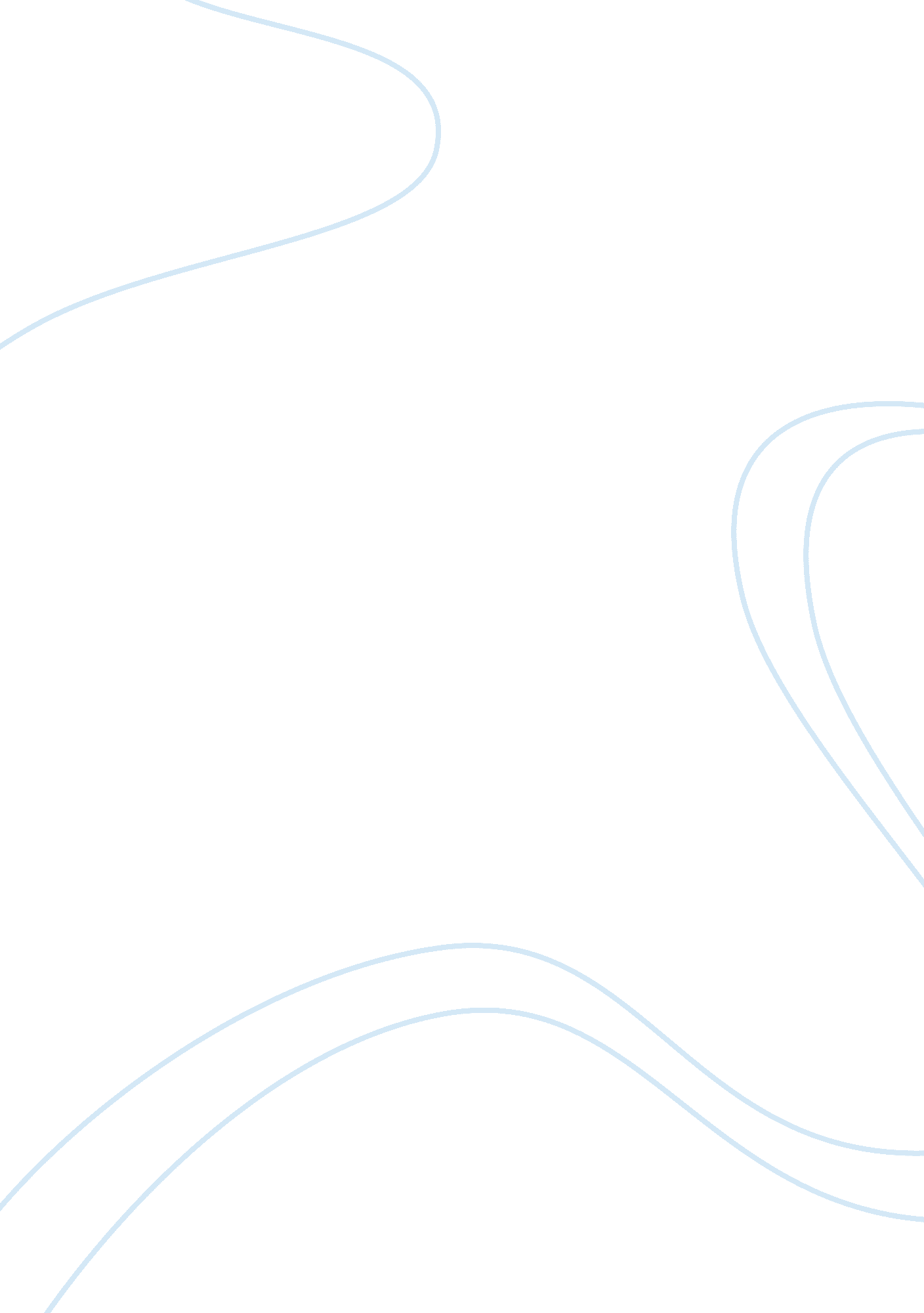 Mothers who kill their childrenPsychology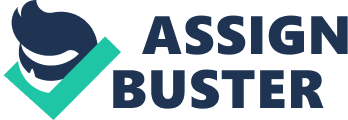 The society plus its varied fields including medicine has held numerous interrogations regarding; why would a sensible and loving mother kill her baby (White & Meyer19). Since, from humanity setting, an infant in a mother’s unique asset that nature connects with her once it emerges in this world. This extends to the father but not as gluing like a mother’s case (Ian 75). Because when a father murders his own child it is a felony punishable by law, whereas the case of mother the best and effective measure thought of in all fields is a recommendation for a meticulous medical check-up (Shelton, Yvonne & Kathleen). Since this is abnormal and unacceptable for a sensible mother. 
However, the discussion coupled with much time and money spends to yield to a valid reason why infanticide occurrences; this rests with forces of society, besides health complications. Primarily, society contributes immensely to infanticide than one’s mental incapability, which emanates from stress prompted by the child’s responsibilities involved (White & Meyer 24). Psychologists, medical practitioners and scholars, via numerous researches from the past, have lacked the valid reason why a mother would opt for infanticide. All that they hold to are speculations, which range from social to medical disorders, and they normally recommend medical check-up as an absolute remedy (White & Meyer 73). Conversely, a paternal killing prompts the society to wail loudly for speedy and tough action against the offender. 
Mothers sometimes due to their immense mercy may opt for infanticide due to what they speculate the child will suffer in the absence of required necessities (Shelton, Yvonne & Kathleen 23). The world elite to date and in the future will remain to be making mere speculations regarding the causes and remedy for infanticide (White & Meyer 20). 